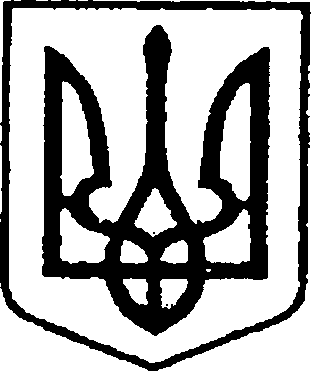 	          У К Р А Ї Н А    	    ЧЕРНІГІВСЬКА ОБЛАСТЬН І Ж И Н С Ь К А    М І С Ь К А    Р А Д А__33__ сесія VIII скликанняР І Ш Е Н Н Явід  28 вересня 2023  року                     м. Ніжин	                          № 25-33/2023У відповідності до статей 25, 26, 42, 59, 60, 73 Закону України «Про місцеве самоврядування в Україні» від 21.05.1997 р. № 280/97-ВР, Регламенту Ніжинської міської ради Чернігівської області, затвердженого рішенням Ніжинської міської ради від 27 листопада 2020 року № 3-2/2020 (зі змінами), враховуючи лист першого заступника міського голови з питань діяльності виконавчих органів ради Вовченка Ф.І. від 20.09.2023 року № 01.1-23/6-1780, Акт приймання-передачі майна (послуг) від 08.09.2023 року № АА-ER-0541,  Ніжинська міська рада вирішила:	1. Прийняти безоплатно у комунальну власність Ніжинської міської територіальної громади та поставити на баланс виконавчого комітету  Ніжинської міської ради, товарно-матеріальні цінності отримані в рамках співпраці виконавчого комітету Ніжинської міської ради з Програмою  МТД «DOBRE» :	1.1. Електричний відбійний молоток 40Дж Dnipro-M SH-45 Кількість -       2 (два) шт., ціна за одиницю товару – 14 675,34 грн., загальна вартість товару –     29 350,68 грн.	1.2. Бензопила Карпати КБП 52-3,5. Кількість - 3 (три) шт., ціна за одиницю товару – 3 267,04 грн., загальна вартість товару – 9 801,12 грн.	1.3. Кутова шліфмашинка (болгарка) 230 mm INTERTOOL WT-0228. Кількість - 3 (три) шт., ціна за одиницю товару – 4 210,14 грн., загальна вартість товару –  12 630,42 грн.	1.4. Подовжувач на котушці 50м 2х2,5 мм2 на 4 розетки Леміра.  Кількість - 2 (два) шт., ціна за одиницю товару – 2 333,44 грн., загальна вартість товару –  4 666,88 грн.	1.5. Бензоріз (Makita EK6101).  Кількість - 1 (один) шт., ціна за одиницю товару – 38 493,21 грн., загальна вартість товару –  38 493,21 грн.	1.6. Зварювальний апарат IGBT Dnipro-M M-18D.  Кількість - 1 (один) шт., ціна за одиницю товару – 9 021,84 грн., загальна вартість товару –  9 021,84 грн.	2. Передати з балансу виконавчого комітету Ніжинської міської ради товарно-матеріальні цінності на баланс комунального підприємства «Ніжинське управління водопровідно-каналізаційного господарства»: 	2.1. Електричний відбійний молоток 40Дж Dnipro-M SH-45 Кількість -       1 (один) шт., ціна за одиницю товару – 14 675,34 грн., загальна вартість товару–  14 675,34 грн.	2.2. Кутова шліфмашинка (болгарка) 230 mm INTERTOOL WT-0228.  Кількість - 1 (один) шт., ціна за одиницю товару – 4 210,14 грн., загальна вартість товару –  4 210,14 грн.	2.3. Подовжувач на котушці 50м 2х2,5 мм2 на 4 розетки Леміра.  Кількість - 1 (один) шт., ціна за одиницю товару – 2 333,44 грн., загальна вартість товару –  2 333,44 грн.	2.4. Зварювальний апарат IGBT Dnipro-M M-18D.  Кількість - 1 (один) шт., ціна за одиницю товару – 9 021,84 грн., загальна вартість товару –  9 021,84 грн.	3. Передати з балансу виконавчого комітету Ніжинської міської ради товарно-матеріальні цінності на баланс комунального підприємства «Служба єдиного замовника»: 	3.1. Бензопила Карпати КБП 52-3,5.  Кількість - 1 (один) шт.,   ціна за одиницю товару – 3 267,04 грн., загальна вартість товару – 3 267,04 грн.	3.2. Кутова шліфмашинка (болгарка) 230 mm INTERTOOL WT-0228.  Кількість - 1 (один) шт., ціна за одиницю товару – 4 210,14 грн., загальна вартість товару –  4 210,14 грн.	4. Передати з балансу виконавчого комітету Ніжинської міської ради товарно-матеріальні цінності на баланс комунального підприємства «Виробниче управління комунального господарства»:4.1. Електричний відбійний молоток 40Дж Dnipro-M SH-45 Кількість -       1 (один) шт., ціна за одиницю товару – 14 675,34 грн., загальна вартість товару –  14 675,34 грн.	4.2. Бензопила Карпати КБП 52-3,5.  Кількість - 2 (два) шт.,   ціна за одиницю товару – 3 267,04 грн., загальна вартість товару – 6 534,08 грн.	4.3. Кутова шліфмашинка (болгарка) 230 mm INTERTOOL WT-0228.  Кількість - 1 (один) шт., ціна за одиницю товару – 4 210,14 грн., загальна вартість товару –  4 210,14 грн.	4.4. Подовжувач на котушці 50м 2х2,5 мм2 на 4 розетки Леміра.  Кількість - 1 (два) шт., ціна за одиницю товару – 2 333,44 грн., загальна вартість товару –  2 333,44 грн.	4.5. Бензоріз (Makita EK6101).  Кількість - 1 (один) шт., ціна за одиницю товару – 38 493,21 грн., загальна вартість товару –  38 493,21 грн.	5. Начальнику відділу комунального майна  Управління комунального майна та земельних відносин Ніжинської міської ради Чернеті О.О. забезпечити оприлюднення даного рішення на офіційному сайті Ніжинської міської ради протягом п’яти робочих днів після його прийняття.6. Організацію виконання даного рішення покласти на першого заступника міського голови з питань діяльності виконавчих органів ради Вовченка Ф.І., начальника Управління комунального майна та земельних відносин Ніжинської міської ради Чернігівської області Онокало І.А.7. Контроль за виконанням даного рішення покласти на постійну комісію міської ради з питань житлово-комунального господарства, комунальної власності, транспорту і зв’язку та енергозбереження (голова комісії – Дегтяренко В.М.).Міський голова			      	          		                Олександр КОДОЛАВізують:Начальник Управління комунального майната земельних відносин Ніжинської міської ради	            Ірина ОНОКАЛОПерший заступник міського голови з питань діяльності виконавчих органів ради                                       Федір ВОВЧЕНКОСекретар Ніжинської міської ради                                            Юрій ХОМЕНКОНачальник відділу юридично-кадрового забезпечення апарату виконавчого комітету                              В`ячеслав ЛЕГА                     Ніжинської міської ради     		                    Головний спеціаліст-юрист відділубухгалтерського обліку, звітностіта правового забезпечення Управліннякомунального майна та земельнихвідносин Ніжинської міської ради                                         Сергій САВЧЕНКОГолова постійної комісії міськоїради з питань житлово-комунальногогосподарства, комунальної власності, транспорту і зв’язку та енергозбереження	          Вячеслав ДЕГТЯРЕНКОГолова постійної комісії міської ради з питаньрегламенту, законності, охорони прав і свобод громадян,запобігання корупції, адміністративно-територіальногоустрою, депутатської діяльності та етики                              Валерій САЛОГУБПро безоплатне прийняття у комунальну власність Ніжинської міської територіальної громади товарно-матеріальних цінностей та подальшу їх передачу на баланс відповідним балансоутримувачам в рамках співпраці виконавчого комітету Ніжинської міської ради з Програмою  МТД «DOBRE»